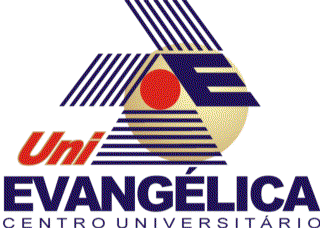 CURSO DE ODONTOLOGIAMANUAL DA ÁREA DE CIRURGIACIRURGIA IAnápolis2019Bem-vindo à disciplina de Cirurgia I!Como você já deve ter percebido, a nossa Matriz Curricular está organizada de forma a apresentar de maneira progressiva e integrada as habilidades que precisam ser desenvolvidas para que você se torne um cirurgião-dentista generalista.A disciplina de Cirurgia I busca preparar o acadêmico para atuar no âmbito cirúrgico à partir do 6º período na Clínica Integrada III.Diante das Diretrizes Curriculares Nacionais do Curso de Graduação em Odontologia, esta disciplina entende que o acadêmico deve ser capaz de: “Avaliar, sistematizar e decidir as condutas mais adequadas, baseadas em evidências científicas” e “Colher, observar e interpretar dados para a construção do diagnóstico, identificando as afecções buco-maxilo-faciais prevalentes, propondo e executando planos de tratamento adequados. Portanto, tem por objetivo geral: Realizar avaliação pré-operatória dos pacientes que serão submetidos à cirurgia, além de prevenir e tratar as emergências médicas que poderão ocorrer no consultório odontológico.Compreender os aspectos fisiológicos, bioquímicos, microbiológicos, anatômicos e terapêuticos do processo de controle de infecção na prática cirúrgica.Conhecer os princípios básicos de cirurgia, assim como o reparo das feridas cirúrgicas.Conhecer as técnicas de extração de dentes erupcionados e o manejo pós-operatório do paciente visando a reabilitação da saúde, sendo capaz de prevenir e tratar as complicações em exodontia.Um começo de semestre é sempre uma boa oportunidade para se organizar e procurar fazer o seu melhor. Este manual tem como objetivo servir de referência dos procedimentos recomendados para um bom aproveitamento da disciplina de Cirurgia I.Esperamos e acreditamos que você possa desenvolver todo o seu potencial.Conte conosco!!!Professores da área de cirurgia:Prof° M.e Mário Serra FerreiraProf° M.e Satiro Watanabe Profª M.e Simone Sousa Silva Sant’Ana (Coordenadora)Prof° M.e. Wilson José Mariano JúniorORGANIZAÇÃO DAS AULAS TEÓRICAS / PRÁTICASNas aulas a metodologia ativa será utilizada através de: Retomada de conteúdo (Quiz de perguntas), aulas expositivas dialogadas, peça teatral, aulas práticas em laboratório, oficina, TICs., infográfico, cartões para memorização/aprendizado, dentro outras.Para que as metodologias utilizadas sejam proveitosas é extremamente importante que você tenha sempre em mãos os livros textos, instrumentais e materiais indicados no plano de ensino da disciplina. É importante ainda que você faça uma leitura prévia do assunto a ser ministrado nas aulas. O conceito de sala invertida é bastante utilizado nesta disciplina. Para desenvolvimento das atividades práticas no laboratório os alunos deverão estar uniformizados, com roupas adequadas ao ambiente e sapatos fechados, atentando-se para a limpeza de suas vestimentas. Todos deverão utilizar os Equipamentos de Proteção Individual (EPIs). As chamadas serão realizadas individualmente, sendo que a carga horária será dividida proporcionalmente e lançada no diário. Para as aulas práticas é exigida do aluno uma paramentação mínima, descrita acima, no qual sem a mesma o aluno não poderá assistir a aula e, portanto, ficará com a falta correspondente.Com relação às faltas é importante estar atento ao mínimo de presença necessária para aprovação, de acordo com as diretrizes do MEC. Em cada disciplina o aluno deverá ter no mínimo 75% de presença, respeitando a carga horária respectiva da disciplina:Cirurgia I: 80 h/a (75%=60 h/a)Horários das aulas: Cirurgia I: Terça-feira das 08:00hs às 11:40hsPROCESSO AVALIATIVOO processo avaliativo será realizado através de três Verificações de Aprendizagem (V.A.), constituído de provas teóricas e projetadas, atividade avaliativa em laboratório, atividades com TICs, TBL e OSCE. A nota da 1ª e 2ª Verificação de Aprendizagem será a média aritmética simples das atividades práticas, avaliação prática, teórica e atividades. A média da 3a Verificação de aprendizagem será a somatória da nota obtida na avaliação teórica, avaliação da oficina, TBL, autoavaliação e O.S.C.E.O aluno deverá realizar uma autoavaliação que será enviada até meia-noite do dia da aula. Esta autoavaliação faz parte da 3ª Verificação de aprendizagem. A O.S.C.E. (Objective Structured Clinical Examination), refere-se a uma avaliação estruturada e objetiva de desempenho clínico. Esta avaliação será realizada articulando todas as disciplinas do 5o período, para composição da nota de cada disciplina.OBS.: Aparelhos eletrônicos serão recolhidos previamente à prova. A utilização de qualquer tipo de aparelho, resultará em recolhimento da prova e anulação da nota.Se o aluno não realizar as provas, o mesmo poderá solicitar a prova substitutiva, no prazo de 3 (três) dias úteis a contar da data de cada avaliação com apresentação de documentação comprobatória (§ 1º e § 2º do art. 39 do Regimento Geral do Centro Universitário UniEVANGÉLICA). A solicitação deverá ser feita através do Sistema Acadêmico Lyceum obrigatoriamente.O pedido para revisão de nota tem o prazo de 3 (três) dias úteis a contar da data DA PUBLICAÇÃO, NO SISTEMA ACADÊMICO LYCEUM, DO RESULTADO de cada avaliação (Art. 40 do Regimento Geral do Centro Universitário UniEVANGÉLICA).Condição de aprovação Considera-se para aprovação do (a) acadêmico (a) na disciplina, frequência mínima igual ou superior a 75% da carga horária e nota igual ou superior a sessenta (60) obtida com a média aritmética simples das três verificações de aprendizagem. BIBLIOGRAFIABásica:HUPP, J. R.; ELLIS, E.; TUCKER, M. R. Cirurgia oral e maxilofacial contemporânea. 5. ed. Rio de Janeiro: Elsevier, 2009.MADEIRA, M. C. Anatomia da face: bases anátomo-funcionais para a prática odontológica. 7. ed. São Paulo: Sarvier, 2010.PRADO, R.; SALIM, M. A. A. Cirurgia Bucomaxilofacial: diagnóstico e tratamento. Rio de Janeiro: Medsi, 2004.Complementar:ARAUJO, A.; GABRIELLI, M.F.R.; MEDEIROS, P. J. Aspectos atuais da cirurgia e traumatologia Bucomaxilofacial. São Paulo: Santos, 2007.LITTLE, J.W. Manejo odontológico do paciente clinicamente comprometido. 7. ed. Rio de Janeiro: Mosby, 2008.MALAMED, S. F. Manual de anestesia local. 6. ed. Rio de Janeiro: Guanabara Koogan, 2013.RIBEIRO,F.J.R.;Emergências Médicas e Suporte Básico de Vida em Odontologia: Além do Básico. 1. ed. Santos, 2014.WANNMACHER, L.; FERREIRA, M. B. C. Farmacologia clínica para dentistas. 3. ed. Rio de Janeiro: Guanabara Koogan, 2007                                                         Anápolis, 01 de fevereiro de 2019